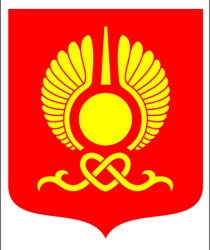 РОССИЙСКАЯ ФЕДЕРАЦИЯРЕСПУБЛИКА ТЫВАХУРАЛ ПРЕДСТАВИТЕЛЕЙ ГОРОДА КЫЗЫЛАРЕШЕНИЕОт 30 сентября 2016 года             г.Кызыл                                     № 286О Положении о звании «Заслуженный работник города Кызыла»В соответствии с Федеральным законом от 06.10.2003 г. № 131-ФЗ «Об общих принципах организации местного самоуправления в Российской Федерации», Положением о почетных званиях и наградах города Кызыла, утвержденным решением Хурала представителей города Кызыла от 08.09. 2009 г. № 134, в целях усовершенствования наградной системы города Кызыла, руководствуясь Уставом городского округа «Город Кызыл Республики Тыва», принятым решением Хурала представителей города Кызыла от 5 мая 2005 года № 50,Хурал представителей города Кызыла РЕШИЛ:1. Утвердить прилагаемое Положение о звании «Заслуженный работник города Кызыла».2. Мэрии города Кызыла обеспечить изготовление нагрудного знака «Заслуженный работник города Кызыла» и бланков удостоверений, а также при необходимости привести свои нормативные правовые акты в соответствие с настоящим решением в срок до 1 января 2017 года.3. Опубликовать настоящее решение на официальном сайте органов местного самоуправления городского округа «Город Кызыл Республики Тыва».4. Контроль за исполнением настоящего решения возложить на Комитет по культуре, спорту, национальной политике и межмуниципальному сотрудничеству Хурала представителей города Кызыла.5. Настоящее решение вступает в силу с 1 января 2017 года. Глава города Кызыла                                                                     Д.ОюнУтвержденорешением Хурала представителей г.Кызылаот  30 сентября 2016 г. № 286ПОЛОЖЕНИЕо звании «Заслуженный работник города Кызыла»Общие положения1.1. Настоящее Положение о звании «Заслуженный работник города Кызыла» определяет цели и порядок присвоения звания «Заслуженный работник города Кызыла».1. 2. Звание «Заслуженный работник города Кызыла» является одной из муниципальных наград города Кызыла за многолетний добросовестный труд и высокое профессиональное мастерство.1.3. Звание «Заслуженный работник города Кызыла» присваивается высокопрофессиональным работникам организаций и учреждений различных форм собственности за заслуги перед городским округом «Город Кызыл Республики Тыва», работающим по специальности 12 и более лет.1.4. Почетное звание присваивается постановлением Главы города Кызыла персонально и пожизненно гражданам Российской Федерации на основании решения комиссии по присвоению наград города Кызыла.2.Порядок присвоения звания «Заслуженный работник города Кызыла»2.1.Ходатайство о присвоении звания может быть подано:- Хуралом представителей города Кызыла;- Мэрией города Кызыла;-организациями и предприятиями, расположенными на территории города Кызыла;2.2. К ходатайству о присвоении звания прилагаются документы, установленные Положением о почетных званиях и наградах города Кызыла.2.3. Ходатайства о присвоении звания «Заслуженный работник города Кызыла» подаются Главе города Кызыла за 2 месяца до предполагаемого награждения, далее направляются на рассмотрение комиссии по наградам города Кызыла. 2.4. Наградные материалы рассматриваются на заседании комиссии по наградам города Кызыла.2.5. Награжденному выдается нагрудный знак «Заслуженный работник города Кызыла» и удостоверение к званию.2.6. Вручение нагрудного знака и удостоверения к званию «Заслуженный работник города Кызыла» производится в торжественной обстановке Главой города Кызыла и мэром города Кызыла.2.7. Нагрудный знак «Заслуженный работник города Кызыла» носится на левой стороне груди.2.8. Повторное присвоение звания не производится.2.9. Учет лиц, которым присвоено звание, внесение их в соответствующий реестр наград осуществляется уполномоченным органом мэрии города Кызыла.3.Описание нагрудного знака «Заслуженный работник города Кызыла»Нагрудный знак «Заслуженный работник города Кызыла» изготовлен из металла, оформлен в виде герба города Кызыла, обрамленного лавровым венком и надписью под гербом «Заслуженный работник города Кызыла». Герб города выполнен в золотисто-красном цвете. Щит герба залит красной эмалью, а герб и окантовка щита рельефно выступают и имеют золотистый цвет либо позолоту. Обрамляющий нагрудный знак лавровый венок серебристого цвета. Надпись «Заслуженный работник города Кызыла» выполнена так же, как и герб, рельефно на рифленом или матовом фоне золотистого цвета. Фон может быть покрыт прозрачным лаком или эмалью. Знак имеет круглую форму, диаметр 35 мм.4. Рисунок нагрудного знака «Заслуженный работник города Кызыла»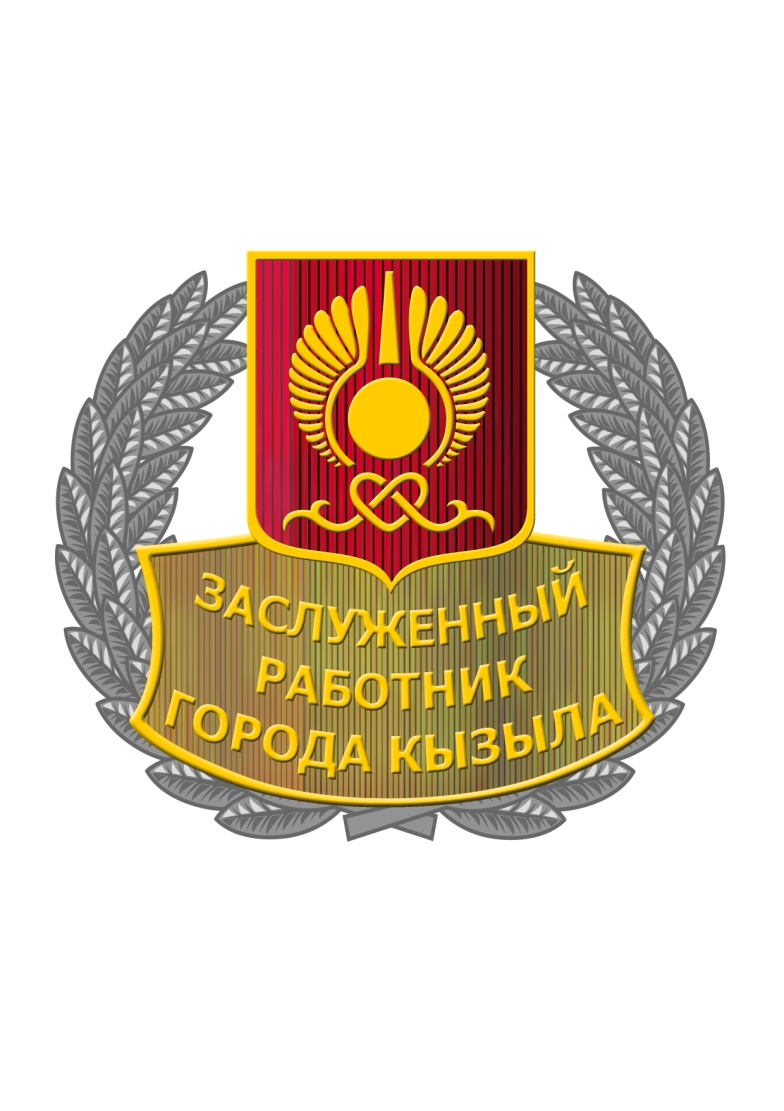 5. Описание бланка удостоверения к званию «Заслуженный работник города Кызыла»Бланк удостоверения к званию «Заслуженный работник города Кызыла» (далее - удостоверение) имеет форму книжки в твердой обложке, выполненной из бумвинила темно-вишневого цвета. Размер удостоверения 160 х 100 мм в развернутом виде и 80 х 100 мм в сложенном виде.На лицевой стороне удостоверения расположены выполненные золотым тиснением: вверху в центре - графическое изображение герба города Кызыла, под ним в две строки слова: «ЗАСЛУЖЕННЫЙ РАБОТНИК ГОРОДА КЫЗЫЛА». В верхней части левой внутренней стороны удостоверения в две строки располагаются слова «Городской округ «Город Кызыл Республики Тыва», под ними - слово «УДОСТОВЕРЕНИЕ» и знак номера, ниже - три горизонтальные линии.На правой внутренней стороне удостоверения располагаются слова: «Присвоено звание», под ними в одну строку слова «Заслуженный работник города Кызыла».Ниже от левого поля расположены слова «Глава города Кызыла».На следующей строке от правого поля указываются инициалы и фамилия Главы города Кызыла.Гербовая печать Главы города Кызыла располагается в левом нижнем углу.Далее располагаются в две строки слова: «Постановление Главы города Кызыла», ниже - реквизиты для даты и номера постановления о награждении.6. Рисунок бланка удостоверения к званию «Заслуженный работник города Кызыла»┌─────────────────┬────────────────────┐   ┌─────────────────────────┬───────────────────────────┐│                 │                    │   │       Герб города       │    Присвоено звание       ││                 │ Герб города Кызыла │   │   Городской округ«Город │      "Заслуженный         ││                 │                    │   │  Кызыл Республики Тыва  │      работник города      ││                 │                    │   │      УДОСТОВЕРЕНИЕ      │           Кызыла"         ││                 │                    │   │        N _______        │                           ││                 │                    │   │                         │    Глава города Кызыла    ││                 │    Заслуженный     │   │ _______________________ │                           ││                 │ работник города    │   │ _______________________ │М.П.                       ││                 │       Кызыла       │   │ _______________________ │Постановление              ││                 │                    │   │                         │от "__"________ 200_г. N__ ││                 │                    │   │                         │                           │└─────────────────┴────────────────────┘   └─────────────────────────┴───────────────────────────┘